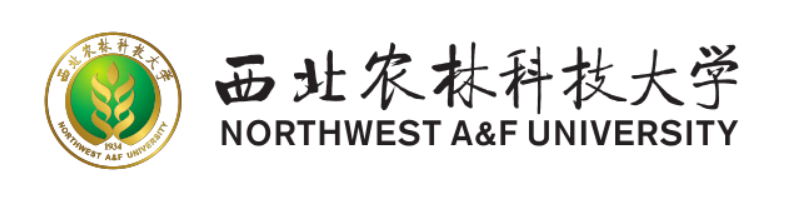 证明姓名，性别，身份证号************，学号*******，系我校***学院****级博士/硕士研究生。该生就读学科专业为********，隶属于国家*******类别，该类别包含*****领域。特此证明指导老师签字：****学院（公章）        研究生院（公章）    年  月  日    